Barry G. Johnson, Sr. with Greg Gates / GeneralEternity Workshops 2019 / Hear; Eternity; Eternal Life; Salvation; News; Know / Romans 10:17Hearing is the first step in God's Plan of Salvation and there are many competing reports and news in our world that do not save.  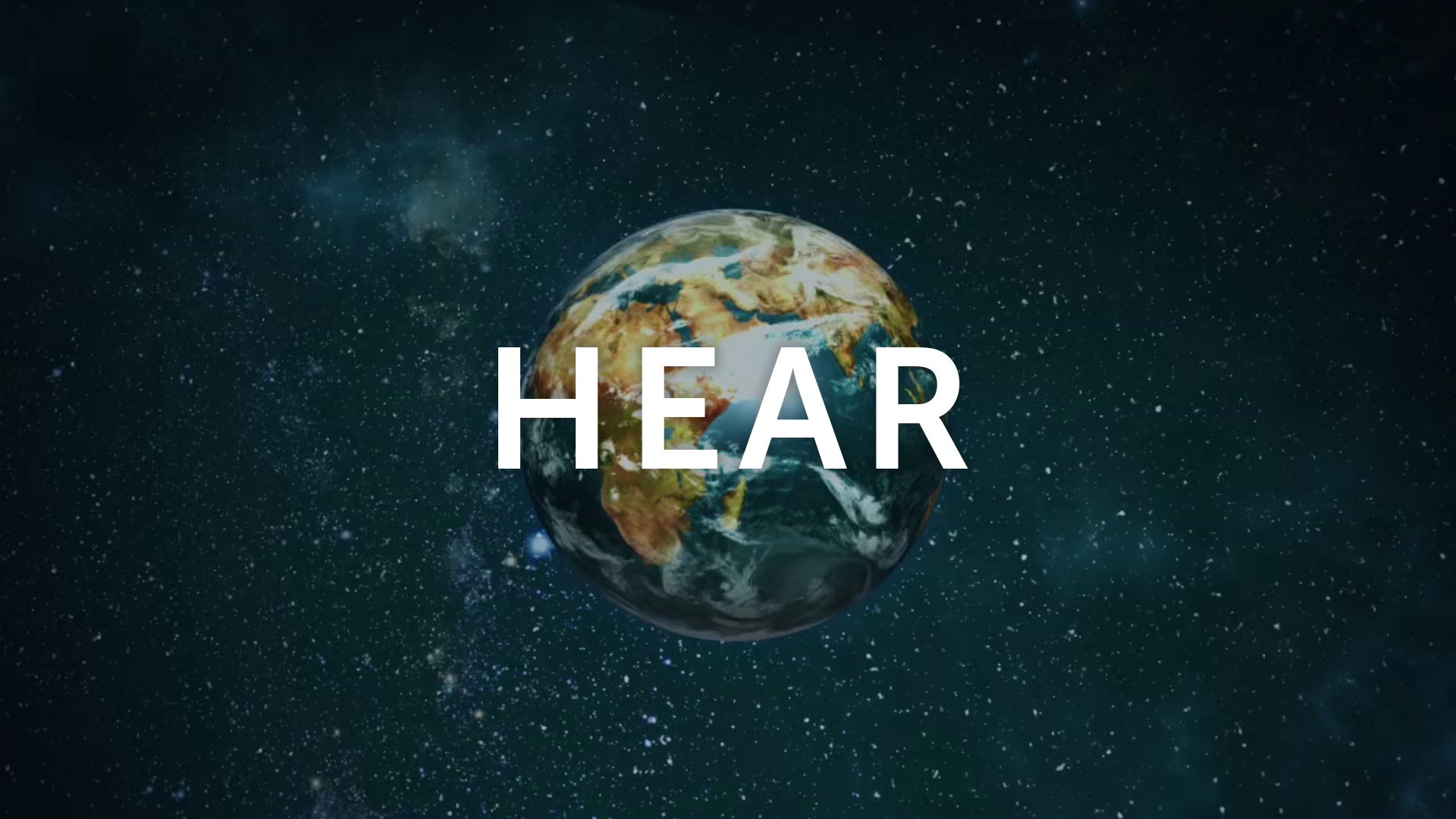 Romans 10:17 ESVSo faith comes from hearing, and hearing through the word of Christ.The First Step an Introduction by Greg GatesI. What is HearingMark 1:28 ESVAnd at once his fame spread everywhere throughout all the surrounding region of Galilee.Mark 1:28 NIVNews about him spread quickly over the whole region of Galilee.Mark 1:28 ASV 1901And the report of him went out straightway everywhere into all the region of Galilee round about.Romans 10:17 YLTso then the faith is by a report, and the report through a saying of God,Romans 10:17 NCVSo faith comes from hearing the Good News, and people hear the Good News when someone tells them about Christ.II. What Have You Heard?Acts 19:2 ESVAnd he said to them, “Did you receive the Holy Spirit when you believed?” And they said, “No, we have not even heard that there is a Holy Spirit.”John 3:4–5 ESVNicodemus said to him, “How can a man be born when he is old? Can he enter a second time into his mother’s womb and be born?” Jesus answered, “Truly, truly, I say to you, unless one is born of water and the Spirit, he cannot enter the kingdom of God.John 3:6–7 ESVThat which is born of the flesh is flesh, and that which is born of the Spirit is spirit. Do not marvel that I said to you, ‘You must be born again.’John 6:63 ESVIt is the Spirit who gives life; the flesh is no help at all. The words that I have spoken to you are spirit and life.III. Where Your Hearing Takes YouActs 19:3–4 ESVAnd he said, “Into what then were you baptized?” They said, “Into John’s baptism.” And Paul said, “John baptized with the baptism of repentance, telling the people to believe in the one who was to come after him, that is, Jesus.”Deuteronomy 4:2 ESVYou shall not add to the word that I command you, nor take from it, that you may keep the commandments of the Lord your God that I command you.Proverbs 30:6 ESVDo not add to his words, 
lest he rebuke you and you be found a liar.Revelation 22:18–19 ESVI warn everyone who hears the words of the prophecy of this book: if anyone adds to them, God will add to him the plagues described in this book, and if anyone takes away from the words of the book of this prophecy, God will take away his share in the tree of life and in the holy city, which are described in this book.IV. What to do about Your HearingActs 17:11 ESVNow these Jews were more noble than those in Thessalonica; they received the word with all eagerness, examining the Scriptures daily to see if these things were so.2 Timothy 4:3 ESVFor the time is coming when people will not endure sound teaching, but having itching ears they will accumulate for themselves teachers to suit their own passions,Matthew 15:7–9 ESVYou hypocrites! Well did Isaiah prophesy of you, when he said: 
“ ‘This people honors me with their lips, 
but their heart is far from me; 
in vain do they worship me, 
teaching as doctrines the commandments of men.’ ”2 Corinthians 4:3 ESVAnd even if our gospel is veiled, it is veiled to those who are perishing.Hebrews 3:7–8 ESVTherefore, as the Holy Spirit says, 
“Today, if you hear his voice, 
do not harden your hearts as in the rebellion, 
on the day of testing in the wilderness,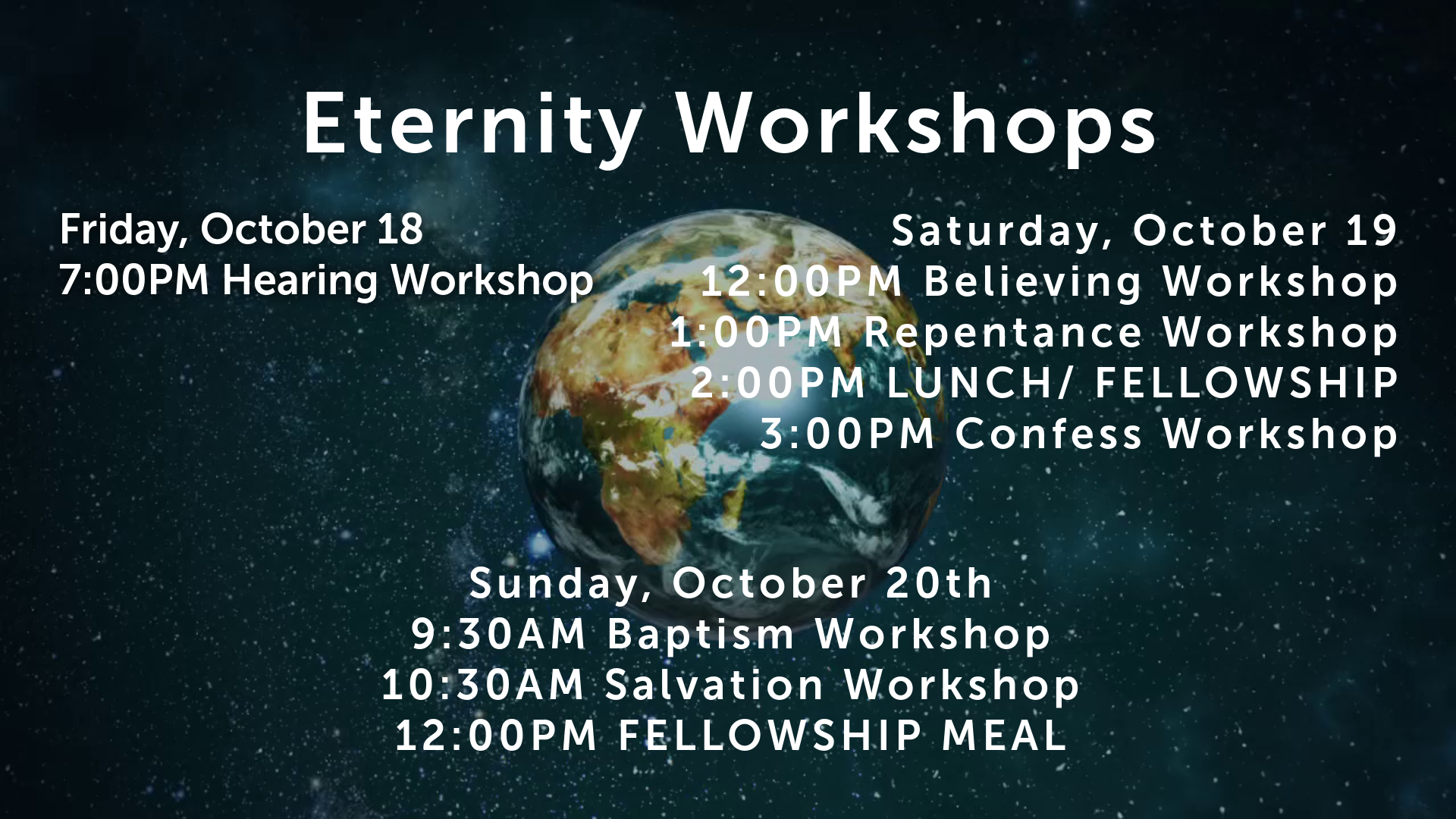 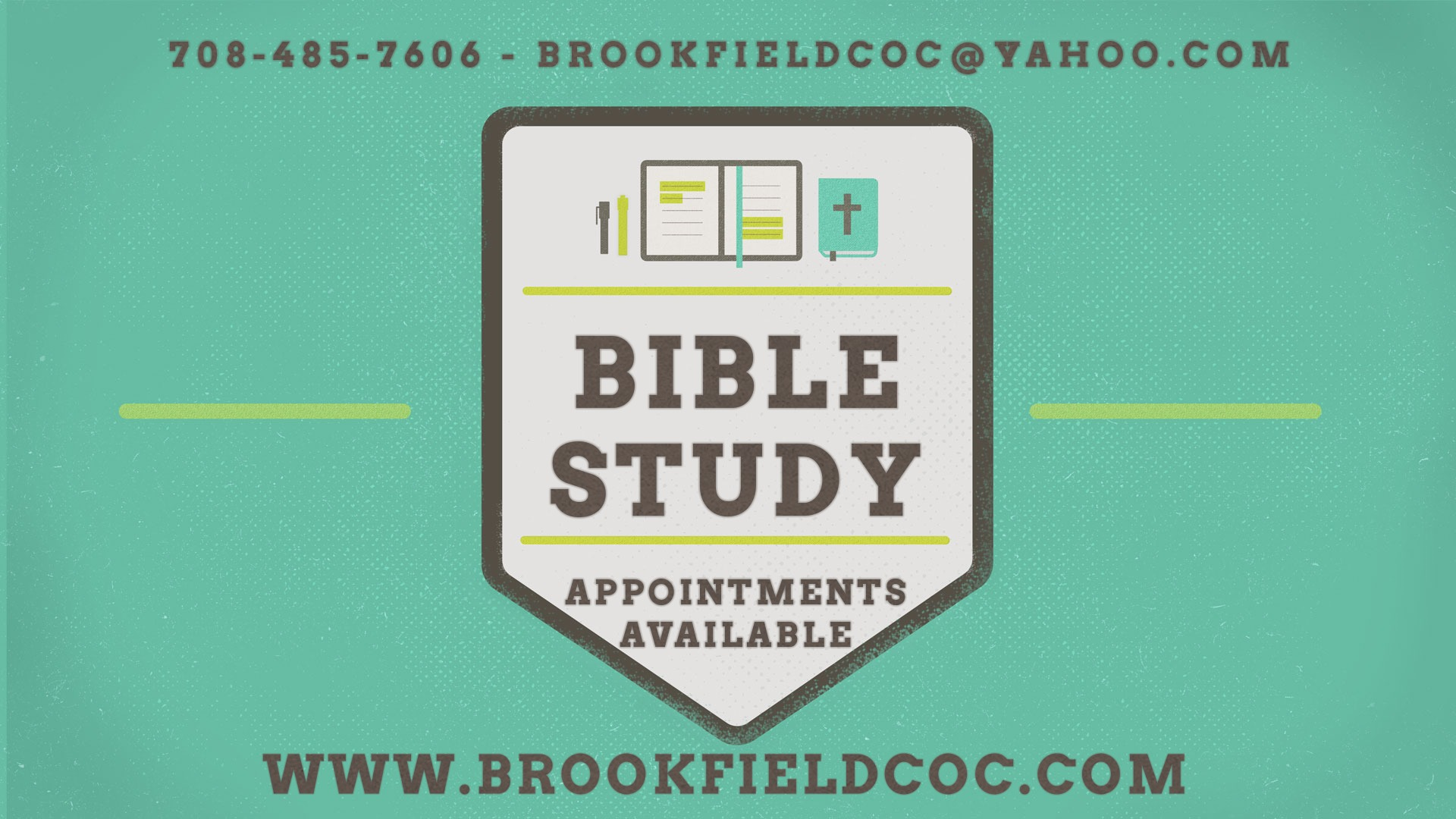 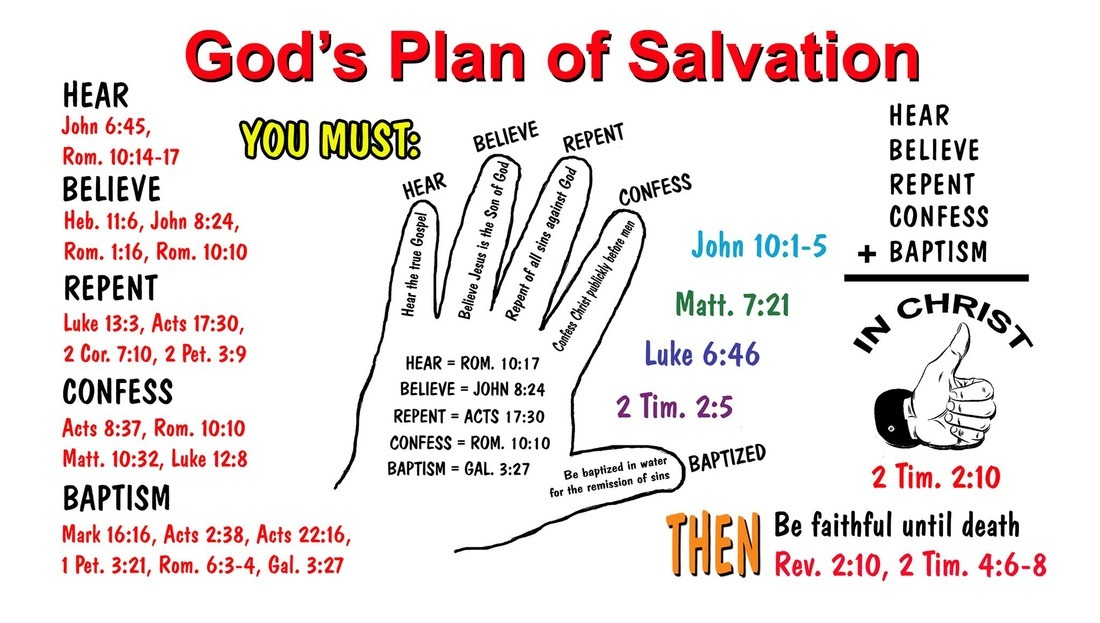 